Academy St James PSHE Curriculum 2020 - 2021 The red star demarcates PSHE topics and lessons that directly relate to safeguarding pupils. The flag demarcates PSHE topics and lessons that directly relate to British ValuesPSHCEAutumn 1Autumn 2Spring 1Spring 2Summer 1Summer 2 ReceptionIdentity, Society and equality Being me in my World…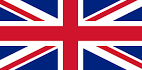 The world around meRelationshipsFriendly me…FriendshipsRelationshipsCelebrating Differences…families Keeping safe and managing riskSafe me…Strangers, roadsMental health and emotional wellbeing Happy me…Physical health and wellbeingHealthy Me…Healthy eating Medicines & HygieneYear 1Drug, alcohol., tobacco education What goes into our bodies?Keeping safe and managing riskFeeling safeIdentity, Society and equalityMe and othersCareers Financial and economic wellbeingMy moneyMental health and emotional wellbeingFeelingsPhysical health and wellbeingFun timesYear 2Drug, alcohol., tobacco education Medicines and meMental health and emotional wellbeingFriendshipsKeeping safe and managing riskIndoors and outdoorsKeeping safe and managing riskIndoors and outdoorsRelationshipsBoys, girls, familiesPhysical health and wellbeingWhat keeps me healthy?Year 3Drug, alcohol., tobacco education Tobacco is a drugMental health and emotional wellbeingStrengths and challengesKeeping safe and managing riskBullyingIdentity, Society and equalitySophie’s game Celebrating differenceCareers Financial and economic wellbeingSave, spend, budgetPhysical health and wellbeingWhat helps me choose?Year 4 Drug, alcohol., tobacco educationMaking choices Identity, Society and equalityDemocracyKeeping safe and managing riskPlaying safeKeeping safe and managing riskPlaying safeMental health and emotional wellbeing (y5)FeelingsPhysical health and wellbeingWhat is important to me?  Year 5Drug, alcohol., tobacco educationInfluences  Identity, Society and equalityStereotypes and discrimination /prejudiceSophie’s game Keeping safe and managing riskWhen things go wrongCareers Financial and economic wellbeingBorrowing and earning Relationships  Healthy relationships Physical health and wellbeingIn the media  Year 6Drug, alcohol., tobacco education Weighing up risk Mental health and emotional wellbeingHealthy minds Keeping safe and managing riskKeeping safe out and aboutIdentity, Society and equalityHuman rightsSophie’s gameRelationshipsHealthy relationshipsRelationshipsHealthy relationships